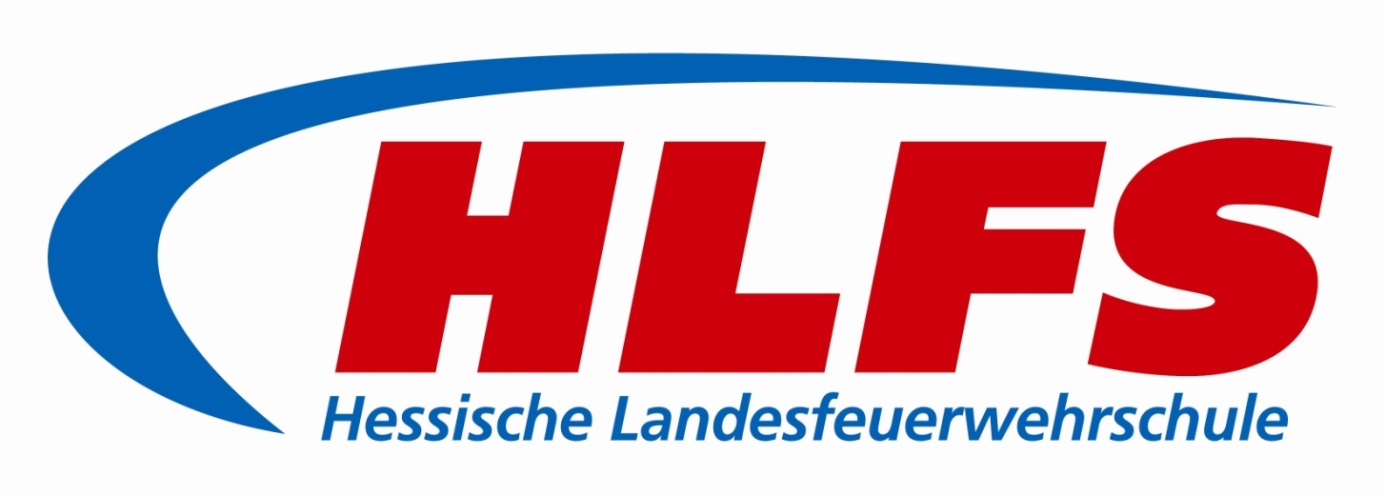 Ausbildungsleitfaden TruppausbildungTruppmannausbildung Teil 2Ausbildungseinheit„Physische und psychische Belastung“Inhalt10.1   Einleitung10.2   Lehrunterlage10.3   Folienvorlagen10.4   Lernunterlage10.5	   Aufgabenblatt